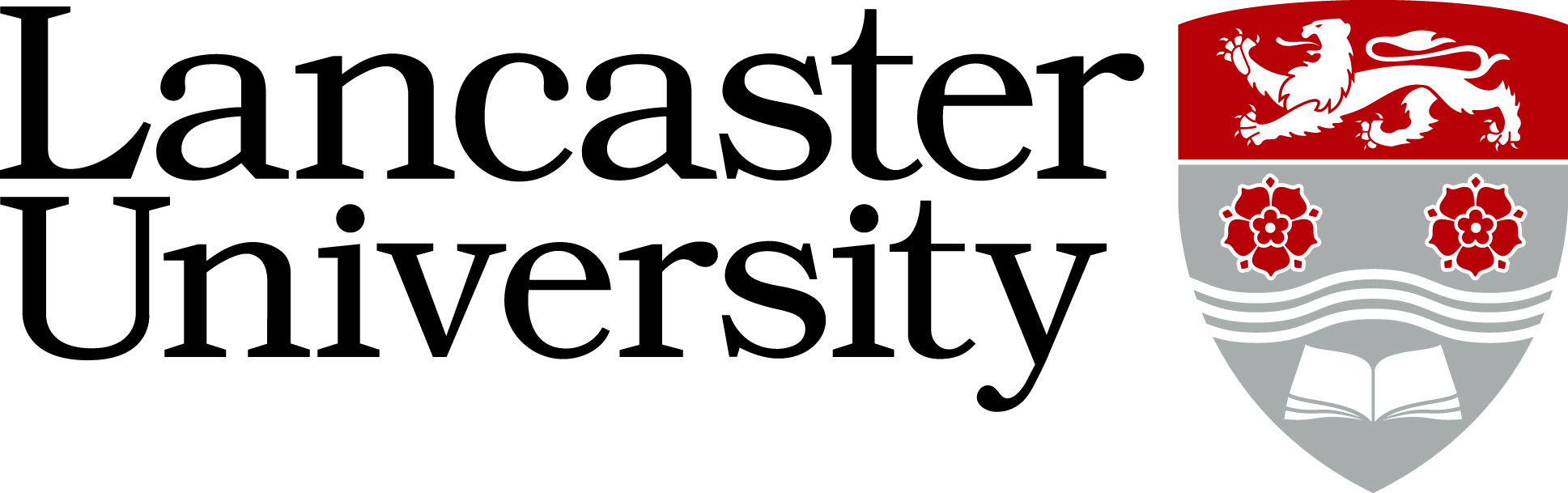 PERSON SPECIFICATIONRESEARCH ASSOCIATE/SENIOR RESEARCH ASSOCIATEVacancy Ref: 1073-23Application Form – assessed against the application form, curriculum vitae and letter of support. Applicants will not be asked to make a specific supporting statement. Normally used to evaluate factual evidence e.g. award of a qualification. Will be “scored” as part of the shortlisting process.  Supporting Statements - applicants are asked to provide a statement to demonstrate how they meet the criteria. The response will be “scored” as part of the shortlisting process. Interview – assessed during the interview process by either competency-based interview questions, tests or presentation etc.CriteriaEssential/ DesirableApplication Form/ Supporting Statements/ Interview*PhD degree or equivalent experience in Computer Science or a related disciplineDesirable (Grade 6)Essential (Grade 7)Application FormA strong research or development background in one or more areas closely related to the project including:Software Defined Networking (SDN), Networked Functions Virtualisation (NFV), Network Intents, Network Management and Orchestration, Mobile Network Technologies (5G), Machine Learning, Data AnalyticsDesirable (Grade 6)Essential (Grade 7)Supporting Statements/ InterviewProficient software development skills, including experience of Python or Go. An understanding of additional programming languages, such as C, would be advantageousEssentialSupporting Statements/InterviewTrack record of publications in leading systems or networking-based peer-reviewed journals or conferences, appropriate to career stageDesirable (Grade 6)Essential (Grade 7)Application FormEffective interpersonal skills and the ability to work independently and to assist with the technical project management of a collaborative projectEssentialSupporting Statements/InterviewAbility to represent Lancaster University and the consortium at national and international meetings and conferences related to the projectDesirableSupporting Statements/InterviewGood oral and written communication in English Language, including presentation skillsEssentialSupporting Statements/InterviewEvidence of working with multiple project stakeholders from industry and academiaDesirableSupporting Statements/InterviewTo convey an appropriate rationale and interest in applying for this particular post EssentialApplication Form/Interview